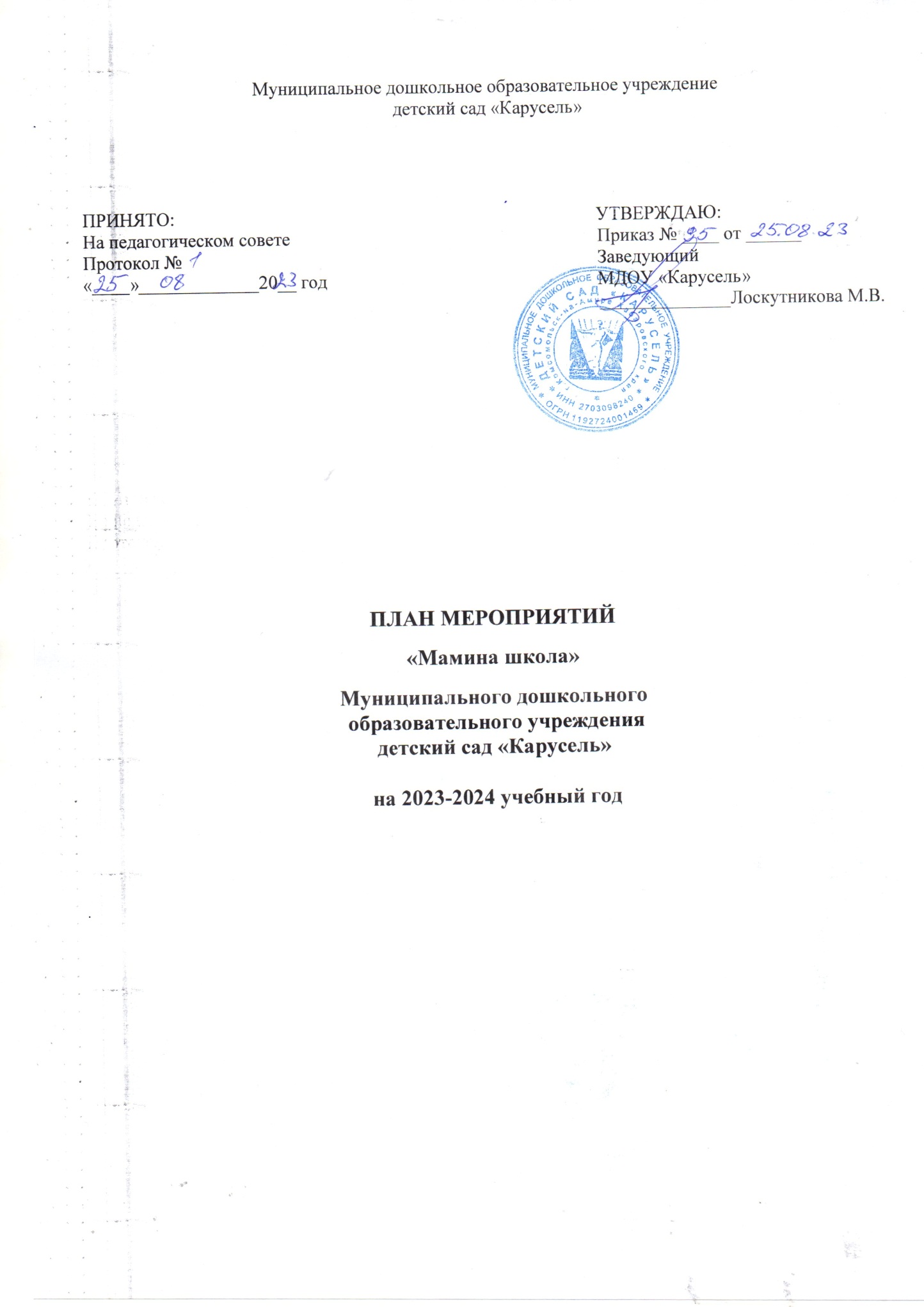 «Мамина школа»План мероприятий на 2023 – 2024 учебный годДата проведенияМероприятияОтветственные1.СентябрьОформление информационного стенда      «Детский сад встречает дошколят». Консультация «Адаптация дошкольников к условиям детского сада».Анкетирование родителей «Давайте с вами познакомимся, сведения о ребёнке».ЗаведующийВоспитатели группы раннего возраста2.Октябрь«Общение с ребёнком от года до трёх лет»Мини-лекция «Кризис трёх лет».ВоспитателиЗаместитель заведующего по ВМР3.Ноябрь «Нравственно-патриотическое воспитание» Пополнение центров  по нравственно-патриотическому воспитанию Заместитель заведующего по ВМР;воспитатели4.Декабрь « Сохраним природу и  лесные богатства» Хоровод вокруг елочкиНовогодние поделки «Новогодняя игрушка моей семьи» (украсим елочку).Новогодний год в гостях у сказки о проведении конкурса рисунков.Природоохранная акция «Покормите птиц»Кормушки для птиц «Птичья столовая»Смотр-конкурс зимних участков «Зимняя сказка» Заместитель заведующего по ВМР;воспитателиМузыкальный руководитель: Прокопьева Е.Н.5.Январь Подготовка к школеОбучение грамоте.     Воспитателиподготовительной группы.Учитель-логопед.Заместитель заведующего по ВМР6.Февраль Подготовка к школе.Математическое развитие Воспитатели подготовительной группы.Заместитель заведующего по ВМР7.Март   « Валеология».Пополнение физкультурного центр  (валеология)Музыкальный руководитель: Прокопьева Е.Н. Заместитель заведующего по ВМРВоспитатели8.АпрельИгра в жизни детей»         (подвижные игры) Движение без ограничений (день здоровья) ВоспитателиЗаместитель заведующего по ВМР9. Май«Организация летнего оздоровительного отдыха детей раннего возраста»«Профилактика солнечных ожогов у детей».«Организация досуга детей летом».Организация питание детей раннего возраста летом». Заместитель заведующего по ВМРВоспитатели